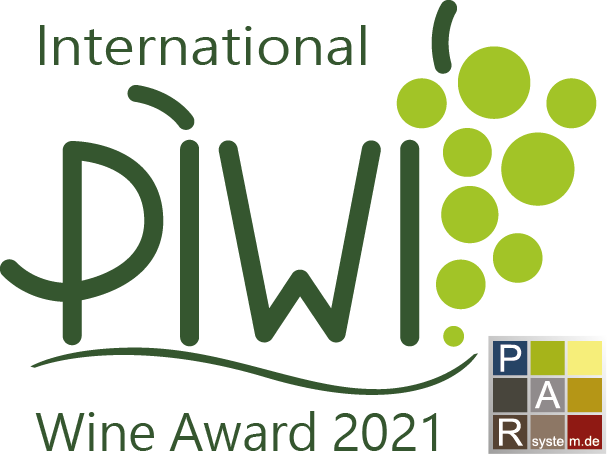 International PIWI Wine Award: Moravští vinaři sklízeli mimořádné úspěchyJiří Sedlo, PIWI InternationalV letošním 11. ročníku International PIWI Wine Award (dříve PIWI-Weinpreis) soutěžilo 433 vzorků vín od 187 vinařů ze 16 zemí. Z Česka pocházelo jen 14 vzorků od čtyř vinařů, ale všechny obdržely medaile, obdobně jako všechny tři vzorky od jediného slovenského vinaře (Tabulka 1). Pro jistotu je vhodné uvést, že v porotě nebyl nikdo z ČR ani SR. Celkem bylo uděleno 37 velkých zlatých medailí, dále 174 zlatých a 178 stříbrných medailí. Nejvyšší hodnocení v soutěži, 98 bodů, získala tři bílá vína a dvě vína „desertní“. Ze tří bílých vín byla dvě odrůdy Rinot z ČR (Vinselekt Michlovský) a jedno odrůdy Souvignier gris z Rakouska. Desertní vína byla z odrůd Bronner + Solaris (Itálie) a ledové víno odrůdy Souvignier gris (Německo). V červených vínech se podnik Víno Hladký ze Slovenska se vzorkem Prior 2020 s velkou zlatou medailí umístil na třetím místě s 96 body.Z udělených 37 velkých zlatých medailí zůstalo 15 v Německu, pět putovalo do Švýcarska, po čtyřech do Česka a Rakouska, tři do Itálie, po dvou do Polska a Dánska a po jedné obdrželo Slovensko a Bulharsko.K nejčastějším účastníkům soutěže patřily následující odrůdy: Solaris (59), Johanniter (49), Souvignier gris (48), Cabernet blanc (33), Regent (31), který je v Německu stále ještě nejrozšířenější PIWI odrůdou, dále pak Muscaris a Cabernet Cortis (po 18), Bronner (16), Sauvignac (14) a Cabernet Jura (10).PIWI odrůdy (z německého „pilzwiderstandsfähige Rebsorten“) je zkratka pro označení skupiny odrůd révy vinné odolných proti houbovým chorobám. Synonymem pro tyto odrůdy je také interspecifická, rezistentní či hybridní odrůda. Odrůdy jsou vhodné pro výrobu kvalitních hroznů a vín v podmínkách biologického vinohradnictví a biovín (zdroj: Wikipedie)Tab. 1: Umístění vzorků vín účastníků z Česka a SlovenskaÚplné výsledky naleznete na adrese: https://piwi-international.de/ergebnisse-2021/BodyDruh medaileVinařstvíVínoČervená vínaČervená vínaČervená vínaČervená vína96velká zlatáVíno Hladký; SRPrior 202093zlatáVíno Hladký; SRLaurot 201993zlatáVinselekt Michlovský, a.s.; ČRLaurot 2018 MZV Reserva – vegan92zlatáIng. Ladislav Esterka; ČRRegent 2016 barrique MZV91zlatáVinselekt Michlovský, a.s.; ČRLaurot 2018 pozdní sběr 89stříbrnáVinselekt Michlovský, a.s.; ČRLaurot 2019 MZV Reserva – vegan85stříbrnáVíno Hladký; SRRegent + Cerason 2019Bílá vínaBílá vínaBílá vínaBílá vína98velká zlatáVinselekt Michlovský, a.s.; ČRRinot 2019 MZV – vegan98velká zlatáVinselekt Michlovský, a.s.; ČRRinot 2018 MZV – vegan96velká zlatáVinselekt Michlovský, a.s.; ČRMalverina 2018 PS – bio – vegan 96velká zlatáVinařství Volařík; ČRSaphira 2020 výběr z hroznů – bio 94zlatáVíno Hruška s.r.o.; ČRHibernal 2018 – Authentic collection VH94zlatáVinařství Volařík; ČRSolaris 2020 výběr z hroznů93zlatáVíno Hruška s.r.o.; ČRHibernal 2020 – Organic c. PS – bio – vegan 92zlatáVinařství Volařík; ČRJohhaniter 2020 výběr z hroznů – bio 87stříbrnáVinařství Volařík; ČRHibernal 2020 výběr z hroznů – bioDesertní vínaDesertní vínaDesertní vínaDesertní vína83stříbrnáIng. Ladislav Esterka; ČRCabernet blanc 2018 slámové víno